 DEMANDE DE SOUSCRIPTION DES ABONNEMENTS EAU POTABLE   ASSAINISSEMENT 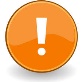 (cocher la ou les abonnements souhaités)Justificatifs à fournir :	pour les locataires : contrat de bail + pièce d’identitépour les propriétaires : attestation de propriété + pièce d’identitéMadame MonsieurSociété / Etablissement : ...........................................................Nom :..............................................................................................................................................................................Prénom : ...................................................................	Personne habilitée à engager la société et qualité : ..............Date de naissance : ...................................................	.........................................................................................Lieu de naissance : ....................................…………..	SIRET : ............................................................................Adresse : .......................................................................................................................................................................Code Postal : ................................................... 	Commune :......................................................................N° Tel : .............................................................	Mail : ...............................................................................Adresse.........................................................................................................................................................................Code Postal : ..................................................................	Commune.......................................................................Nom et Prénom du précédent locataire ou propriétaire : …….....................................................................................Date d’effet du contrat : ...................................................	N° de série du compteur (1) : ............................................Index du compteur à votre arrivée (2) : .............................	Date du relevé : ..............................................................Occupation du logement : permanent       saisonnier    Présence d’un forage utilisé pour la consommation : OUI	NONSi OUI, nombre de personnes dans votre foyer : ………..L’abonné reconnait avoir été informé que les règlements du service d’eau et d’assainissement collectif et sont disponibles sur simple demande ou sur l’agence en ligne.Fait à .................................................... Le ....................................	Signature du demandeur(1): il s’agit des chiffres gravés sur votre compteur.(2): il s’agit des numéros inscrits sur le cadran de votre compteur (sauf partie rouge).